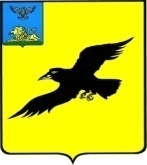 ИЗБИРАТЕЛЬНАЯ КОМИССИЯ ГРАЙВОРОНСКОГО ГОРОДСКОГО ОКРУГА БЕЛГОРОДСКОЙ ОБЛАСТИ  ПОСТАНОВЛЕНИЕРассмотрев предложения по кандидатурам для назначения председателем участковой избирательной комиссии избирательного участка № 509 срока полномочий 2018 - 2023 годов, в соответствии с частью 7 статьи 32 Избирательного кодекса Белгородской области, Избирательная комиссия Грайворонского городского округа постановляет: 	1. Назначить Подлесную Веру Васильевну, 1969 года рождения, образование высшее, учителя МБОУ «Ивано-Лисичанская СОШ», рекомендованную для назначения в состав комиссии политической партией «КПРФ», председателем участковой избирательной комиссии № 509 Ивано – Лисичанской сельской территории.	2. Направить настоящее постановление в Избирательную комиссию Белгородской области, разместить на официальном сайте Администрации Грайворонского городского округа в разделе «Избирательная комиссия» в информационно-телекоммуникационной сети «Интернет».3. Контроль за исполнением настоящего постановления возложить на секретаря Избирательной комиссии Грайворонского городского округа Л.А. Угольникову.	Председатель     Избирательной комиссииГрайворонского городского округа                                       С.В. Краснокутский 	Секретарь     Избирательной комиссииГрайворонского городского округа                                         Л.А. Угольникова 2 августа 2021 года  № 67/411-1О назначении председателем участковойизбирательной комиссии избирательного участка № 509 срока полномочий 2018-2023 годов Веру Васильевну Подлесную 